The City National Bank was a local bank in Kearney, NE. Its advertisement is located on the Kearney Opera House Curtain. If anyone has additional information about the business, please contact the BCHS. Thank you!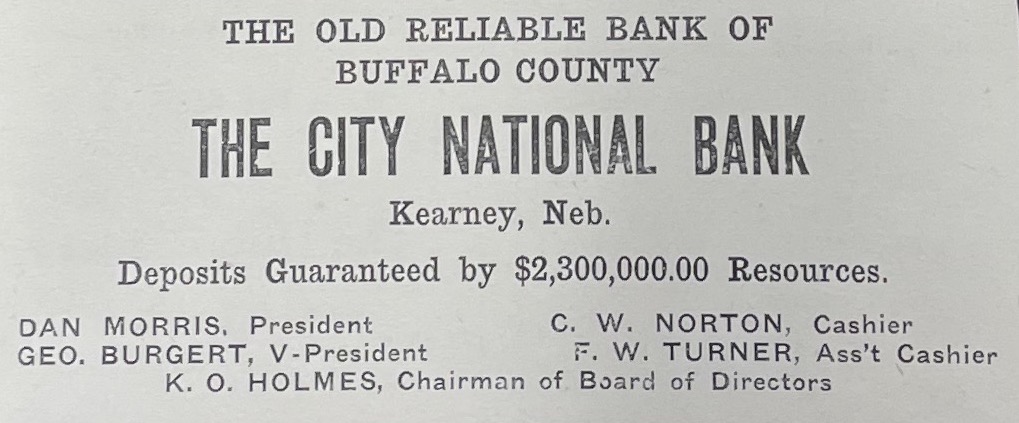 (Echo: January 1918)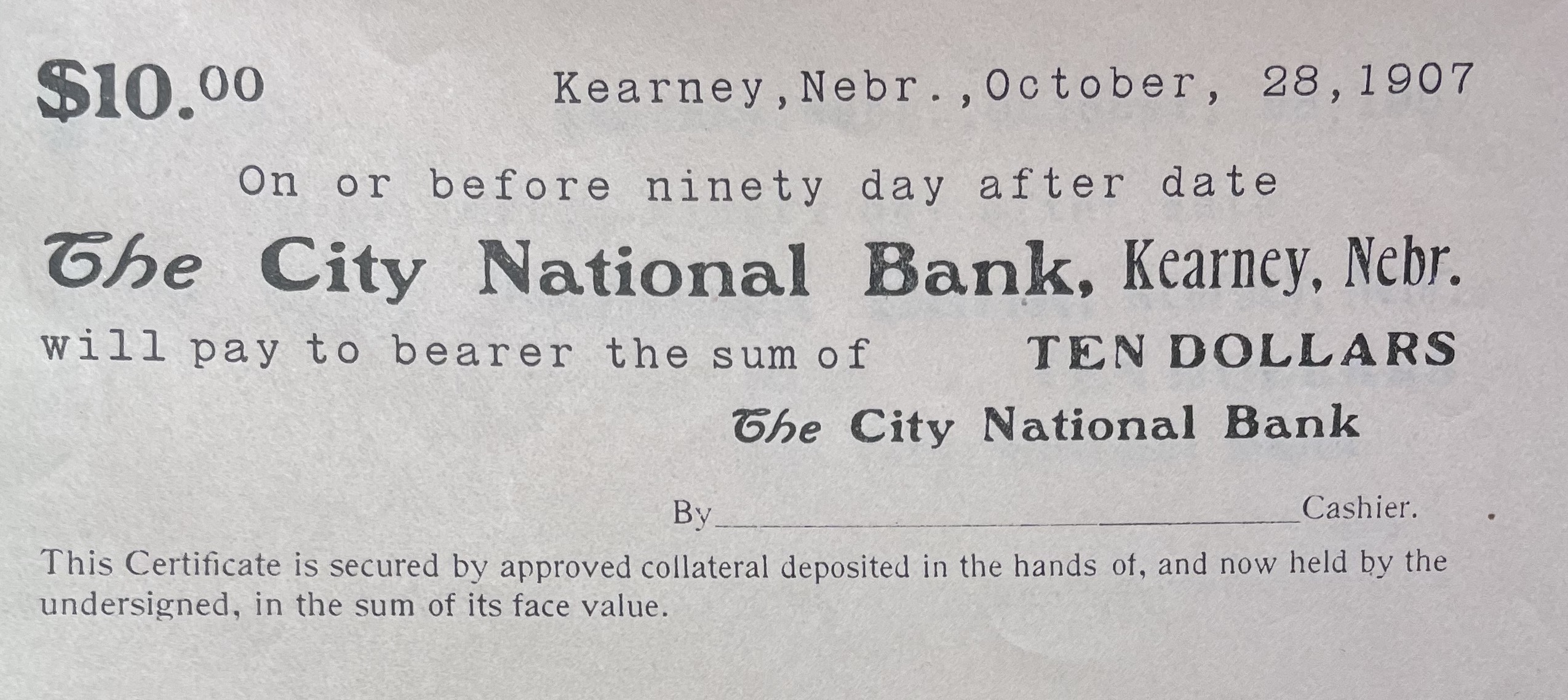 Bank Note from the BCHS archives dated 10-28-1907.(Kearney Hub)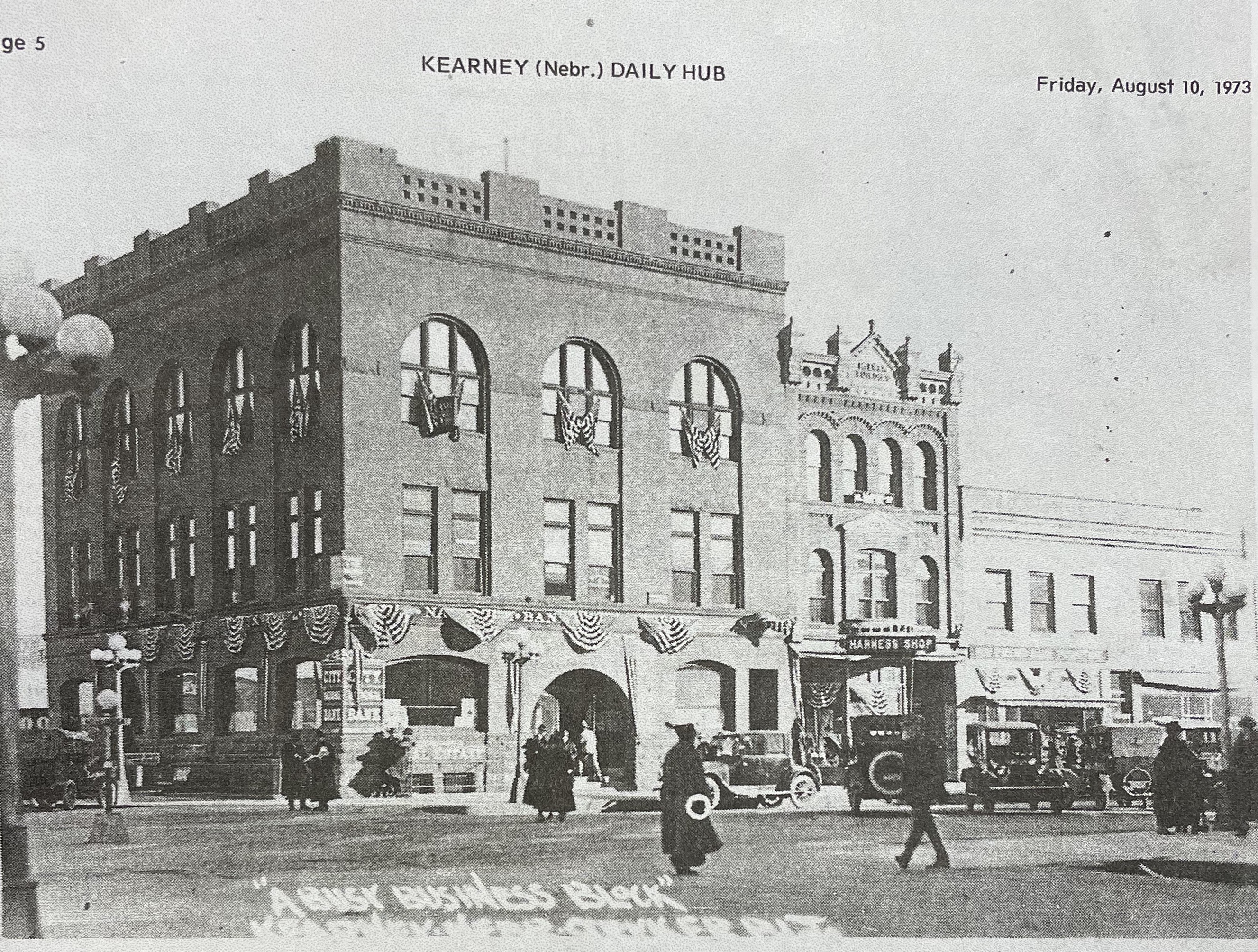 